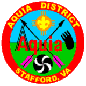 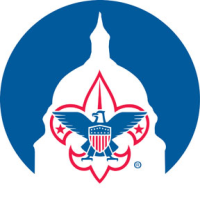 Introduction to Outdoor Leader Skills (IOLS) SUNDAY FRIENDLY FORMATIOLS is the required outdoor training for Scoutmasters / Asst Scoutmasters and Varsity Coaches / Asst Varsity Coaches.  It is also required training for Venturing Advisors / Associate Venturing Advisors chartered by the Church of Jesus Chris of Latter-day Saints (LDS).  The skills taught are based on the outdoor skills found in The Boy Scout Handbook and focuses on skills that build confidence and competence in leaders conducting outdoor camping experiences.Friday evening, November 4 to Saturday evening, November 5, 2016Virginia Outdoor Center, 3219 Fall Hill Ave, Fredericksburg, VA 22401
Friday, November 4, 2016 - Registration and check-in 5:15-6 p.m. Camp overnight with training all day Saturday.Saturday, November 5, 2016 - Break camp and check-out 5:15-6 p.m. Cost: The registration fee is $35 and covers camping fees, training materials, insurance, and food.    Participants will be formed into patrols on site.  Overnight camping is part of the instruction and course.  Participants MUST attend the entire course to successfully complete the training.  Please refer to the personal overnight camping gear information in the Boy Scout Handbook, under Camping.  Online Registration and Payment: Register and pay online via credit or debit card at:https://scoutingevent.com/082-10073 	For other payment options, contact Janet West at westscouter@gmail.com or 540-207-4362. NCAC Cancellation Policy:  There are no refunds for this event and the fees cannot be credited toward another event. This policy is true for any event with fees of $25.00 or less per participant/registrant unless stated otherwise.All training will take place at VOC. PLEASE BRING A COPY OF YOUR BSA PART A & B MEDICAL FORM. Registration information AND payment must be received no later than 31 October 2016NAME: _____________________________________BSA ID NUMBER_____________________
ADDRESS: _____________________________________________________________________
PHONE: (H) _______________________________ (C) _________________________________EMAIL: ________________________________________________________________________SCOUTING POSITION: _____________PACK / TROOP / TEAM / CREW / SHIP NO: __________DISTRICT: ________________________________Any special dietary or medical needs?  If so, please email the course director.  Thank you!  